Στη διάθεση των πολιτών με κλινικά συμπτώματα συμβατά με λοίμωξη από τον κορωνοϊό SARS-CoV-2 τέθηκαν από σήμερα, Πέμπτη 15 Οκτωβρίου 2020, δεκατρία (13) Κέντρα Υγείας της 7ης Υγειονομικής Περιφέρειας Κρήτης, τα οποία διευρύνουν τη λειτουργία τους για την εξυπηρέτηση ύποπτων περιστατικών COVID-19. Σε αυτά προστίθεται ένα ακόμα, το Κ.Υ. Ηρακλείου, το οποίο λειτουργεί ήδη από την 15.09.2020 και θα συνεχίσει να λειτουργεί καθημερινά, το Σαββατοκύριακο και αργίες, με διευρυμένο ωράριο 7.00- 22.00.Στα 14 συνολικά Κέντρα Υγείας έχουν ολοκληρωθεί όλες οι απαραίτητες προετοιμασίες, όπως η εκπαίδευση του προσωπικού, η διαμόρφωση χώρων και ο εφοδιασμός υλικών, προκειμένου να διασφαλιστεί η ομαλή λειτουργία τους, στο πλαίσιο της αναδιοργάνωσης των υπηρεσιών τους, που θα συμβάλει στην αμεσότερη πρόσβαση και δωρεάν εξυπηρέτηση των πολιτών, την αποφυγή διασποράς της νόσου και την αποσυμφόρηση των νοσοκομείων της Κρήτης.Όσοι πολίτες έχουν συμπτωματολογία συμβατή με λοίμωξη από τον κορωνοϊό SARS-CoV2, μπορούν εφεξής να απευθύνονται για κλινική εξέταση στο κοντινότερο προς εκείνους Κέντρο Υγείας. Για την αποφυγή συνωστισμού και καθυστερήσεων επίσης, οι ενδιαφερόμενοι πρέπει να επικοινωνούν πρώτα τηλεφωνικά με το Κέντρο Υγείας για τον καθορισμό της ώρας προσέλευσης τους.Ακολουθεί πίνακας των Κ.Υ. που έχουν διευρύνει τη λειτουργία τους για την εξυπηρέτηση περιστατικών που πληρούν τα κλινικά κριτήρια ορισμού κρούσματος σύμφωνα με τον ΕΟΔΥ, το ωράριο λειτουργίας τους και τα τηλέφωνα στα οποία μπορούν να απευθύνονται οι πολίτες:Επίσης, εκτός των 14 Κ.Υ. που ανακοινώθηκαν, δειγματοληπτικοί έλεγχοι θα διενεργούνται,  κατόπιν τηλεφωνικής επικοινωνίας, στο ΚΥ Τζερμιάδων και στο ΠΠΙ Σφακίων κάθε Δευτέρα και Τρίτη, καθώς και στο ΚΥ Αγίας Φωτεινής καθημερινά, εκτός Κυριακής Δευτέρας και Τρίτης.  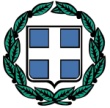 ΕΛΛΗΝΙΚΗ ΔΗΜΟΚΡΑΤΙΑΥΠΟΥΡΓΕΙΟ ΥΓΕΙΑΣ 7η ΥΓΕΙΟΝΟΜΙΚΗ ΠΕΡΙΦΕΡΕΙΑ  ΚΡΗΤΗΣΓΡΑΦΕΙΟ ΤΥΠΟΥΤαχυδρομική Δ/νση: 3o χλμ Ηρακλείου- ΜοιρώνΤ.Κ. 71500, Ηράκλειο Κρήτης, Τ.Θ. 1285Πληροφορίες: Γαρεδάκη Εύη, Πετυχάκη ΔανάηΤηλέφωνο: 2813404429 & 2813404329Τηλεο-ομοιοτυπία (fax): 2810331770Ηλεκτρονική Δ/νση (e-mail): press@hc-crete.gr                                         ΔΕΛΤΙΟ ΤΥΠΟΥΗράκλειο, 15.10.2020        ΠΡΟΣΜΜΕΚΕΝΤΡΟ ΥΓΕΙΑΣΩΡΑΡΙΟ ΛΕΙΤΟΥΡΓΙΑΣΤΗΛΕΦΩΝΟΗρακλείουΚαθημερινά, αργίες και Σαββατοκύριακα7:00-22:002810-719148Αγίας ΒαρβάραςΚαθημερινά, αργίες και Σαββατοκύριακα24ωρο28943-40100Άνω Βιάννου24ωρο εκτός Κυριακής και Δευτέρας28953-40000ΑρκαλοχωρίουΚαθημερινά, αργίες και Σαββατοκύριακα24ωρο28913-40200 & 28913-40216ΚαστελίουΚαθημερινά, αργίες και Σαββατοκύριακα24ωρο28913-40000ΜοιρώνΚαθημερινά, αργίες και Σαββατοκύριακα24ωρο28923-40100Χάρακα24ωρο εκτός Τρίτης28933-40000Ανωγείων24ωρο εκτός Κυριακής28340-31208 & 28343-40200Περάματος24ωρο εκτός Κυριακής28343-40000Σπηλίου24ωρο εκτός Κυριακής28323-40011ΒάμουΚαθημερινά, αργίες και Σαββατοκύριακα24ωρο28253-40401 & 28253-40402ΚανδάνουΚαθημερινά, αργίες και Σαββατοκύριακα24ωρο28233-40000ΚισσάμουΚαθημερινά, αργίες και Σαββατοκύριακα24ωρο28223-401002ο ΧανίωνΔευτέρα – Παρασκευή 7:00-22:00Σαββατοκύριακο, αργίες 7:00-15:0028210 26164